CENA BRITSKÉHO VELVYSLANCE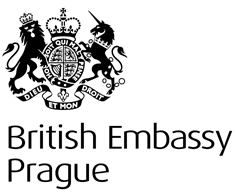 Nominační formulář 2018Prosím pošlete tento vyplněný formulář na thuy.do@fco.gov.uk do 7. dubna 2019.Pokyny k vyplnění nominačního formuláře1. KategorieNominovat můžete kohokoliv, kdo se věnuje obecně prospěšným činnostem, v kategorii „Osobnost roku“ nebo „Mladá osobnost roku“. Nominace na „Mladou osobnost roku“ je věkově omezena do 29 let včetně.2. Jméno nominovanéhoUveďte prosím celé jméno osoby, kterou nominujete, včetně titulu. První uveďte nejprve křestní jméno a poté příjmení.3. Národnost nominovanéhoPokud ji znáte, uveďte státní příslušnost nominovaného.4. Přibližný věk nominovanéhoPlatí pouze při předložení nominace pro „Mladou osobnost roku“.5. Zaměstnání a místo výkonu práce nebo studiaPokud je známo, uveďte prosím pracovní místo nominovaného a jeho místo výkonu práce nebo studia. 6. Adresa, telefonní číslo a e-mailUveďte prosím co nejvíce kontaktních informací, abychom mohli kandidáta v případě výhry kontaktovat.7. Důvod nominaceUveďte, prosím, informace s nedávnými konkrétními příklady o výjimečné či záslužné činnosti nominovaného, za kterou se domníváte, že by měl dostat uznání prostřednictvím Ceny britského velvyslance. Uveďte dobu, po kterou byly tyto činnosti prováděny a jestli byly placené nebo neplacené.Je důležité popsat, jaký dopad v konkrétní oblasti či komunitě činnost nominovaného měla. Podrobně popište potíže, kterým nominovaný kvůli své činnosti čelil nebo čelí. Popište prosím, proč je kandidát odlišný od ostatních, kteří vykonávají podobnou práci, a uznání, které má za svou práci od kolegů a vrstevníků. Nominace jsou otevřeny pro každého. Zaměřujeme se na veřejně prospěšné činnosti, které přispívají k prosazování společných česko-britských hodnot, například v oblasti rovnoprávnosti nebo životního prostředí. Zvláštní pozornost věnujeme také osobám pracujícím s mládeží, menšinami nebo osobami se zdravotním postižením, které přispívají k česko-britské kulturní výměně nebo pomáhají místním komunitám. 8. Vaše jméno, telefonní číslo a e-mailUveďte své kontaktní údaje, abychom Vás mohli kontaktovat, pokud bude Váš kandidát zařazen do užšího výběru.9. Váš vztah k nominovanémuUpřesněte, jaký máte vztah k Vámi navrhovanému kandidátovi.10. Jméno, adresa, telefonní číslo a e-mailová adresa osob, které tuto nominaci mohou podpořitAbychom mohli posoudit nominaci, potřebujeme alespoň dvě doporučení od osob, které jsou dobře obeznámeny s činností nominovaného.Termín pro podání nominací je do neděle 7. dubna 2019. Šest vybraných laureátů (tři v každé kategorii) oznámí britský velvyslanec během slavnostního vyhlášení v rezidenci velvyslance 25. dubna.Kategorie (zaškrtněte vyhovující)Kategorie (zaškrtněte vyhovující)Osobnost roku (30 let a starší) ☐Osobnost roku (30 let a starší) ☐Mladá osobnost roku (pod 30 let)☐Jméno nominovaného  Jméno nominovaného  Národnost nominovaného Přibližný věk nominovaného (týká se pouze nominací na Mladou osobnost roku)Zaměstnání a místo výkonu práce či studia nominovanéhoZaměstnání a místo výkonu práce či studia nominovanéhoKontaktní údaje nominovaného (adresa, telefonní číslo a email)Kontaktní údaje nominovaného (adresa, telefonní číslo a email)Kontaktní údaje nominovaného (adresa, telefonní číslo a email)Důvod nominace (viz pokyny k vyplnění přihlášky níže) – Maximum 200 slov. Nezvětšujte prosím toto okénko. Důvod nominace (viz pokyny k vyplnění přihlášky níže) – Maximum 200 slov. Nezvětšujte prosím toto okénko. Důvod nominace (viz pokyny k vyplnění přihlášky níže) – Maximum 200 slov. Nezvětšujte prosím toto okénko. Vaše jméno, telefonní číslo a email Váš vztah k nominovanému Jméno, adresa, telefonní číslo a email osoby/osob, které mohou podpořit tuto nominaciJméno, adresa, telefonní číslo a email osoby/osob, které mohou podpořit tuto nominaci